INFORMACE K PRVNÍMU TÝDNU V ZŠProsíme, aby děti  zítra 2.9.2020 odevzdaly  :přihlášku na obědy do školní jídelnypřihlášku do družinypřinesly si : papučepodepsané převlečení do TV ( tepláky i mikinu – můžeme dle počasí chodit ještě ven, podepsané boty do TV )podepsané převlečení do družiny ( na zahradu )Tento týden nebude probíhat odpolední vyučování. Děti budou končit v 11.30. hod. a pak půjdou na oběd. 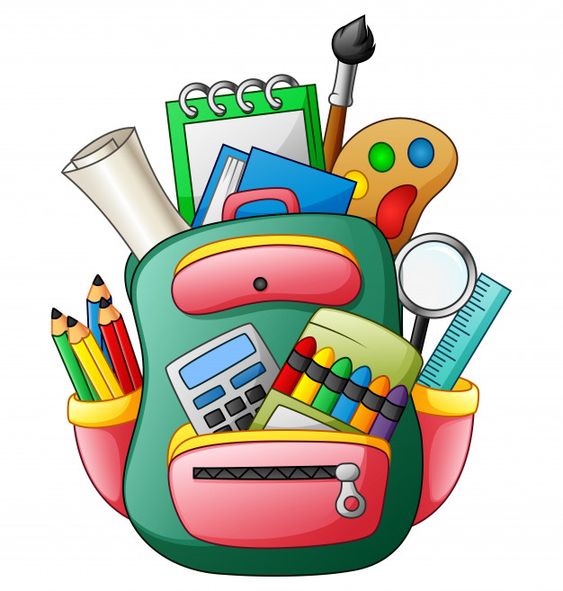 